7. Állatok kereséséhez képek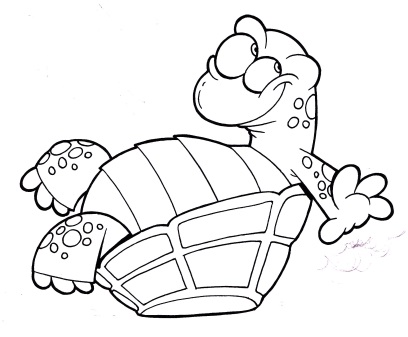 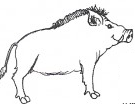 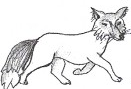 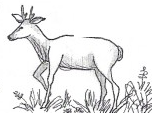 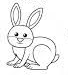 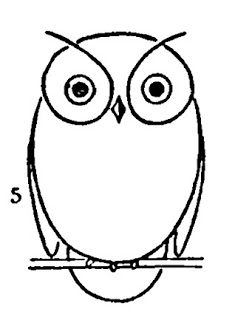 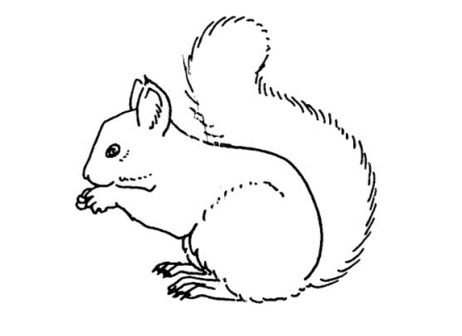 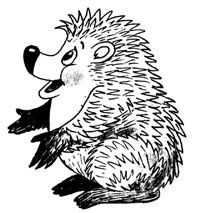 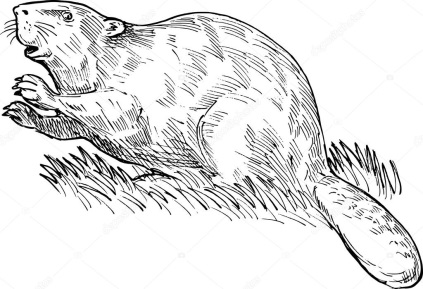 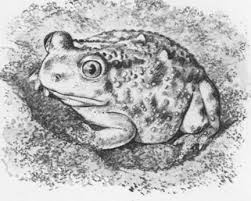 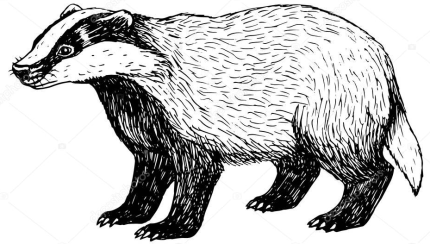 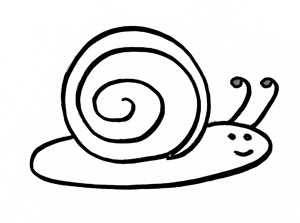 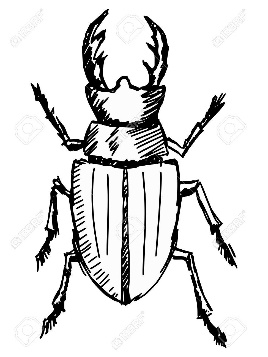 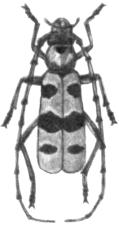 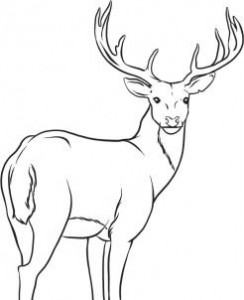 